Römische Zahlen II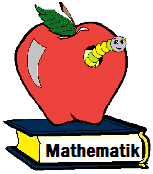 Löse die folgenden Aufgaben wie angegeben.1. Aufgabe: Schreibe als römische Zahl.1)  169 = CLXIX           6) 2373 =  MMCCCLXXIII2) 1265 = MCCLXV          7) 1072 =  MLXXII3) 2250 = MMCCL           8) 3003 =  MMMIII4) 3797 = MMMDCCXCVII     9) 3615 =  MMMDCXV5) 1618 = MDCXVIII       10) 1884 =  MDCCCLXXXIV2. Aufgabe: Schreibe als Zahl im Zehnersystem.1)      MMMCDXXI = 3421   6)   MMMCCCXXXIV =  33342)   MMMCCCXXXIX = 3339   7)      MMDXLVII =  25473)     MCMLXXVII = 1977   8)        DCLXIV =   6644)       MDCXXVI = 1626   9)     MCCCXCIII =  13935)   MMMDCCLXVII = 3767  10)        MDXCII =  1592Platz für Nebenrechnungen: